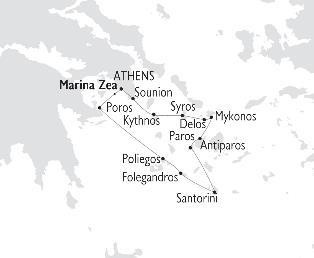 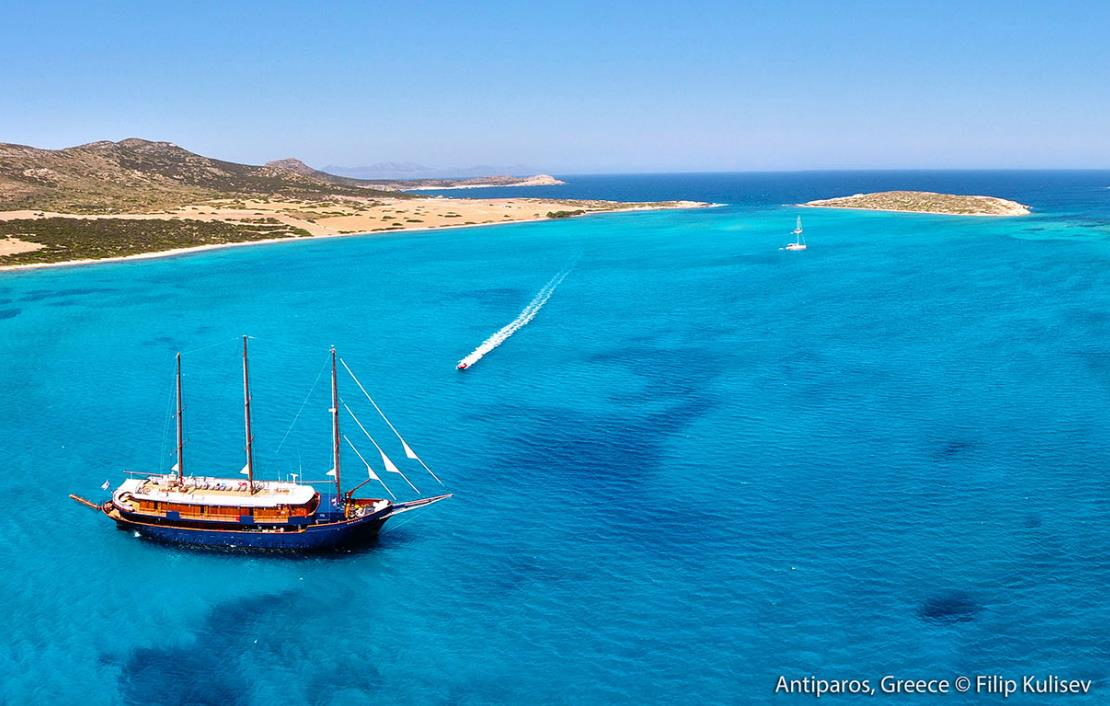 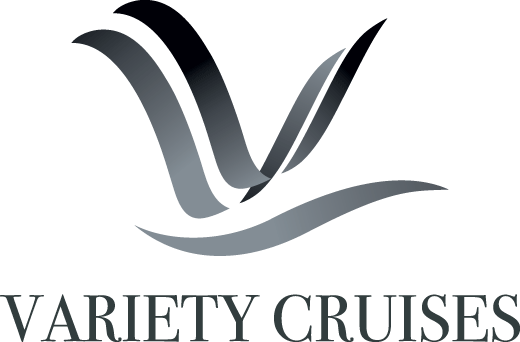 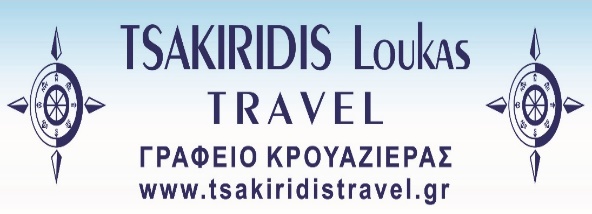 JEWELS OF THE CYCLADES 2022ABOARD THE 24-CABIN MOTOR SAILER GALILEOAPRIL - OCTOBER 2022 | 8-day cruises Fridays - From Athens to Athens, GreeceA cruise voyage unraveling the authentic, whitewashed islands of the Cyclades.Highlights include:Santorini · Mykonos · Folegandros · Poliegos · Delos · Paros · Syros · Kythnos · Poros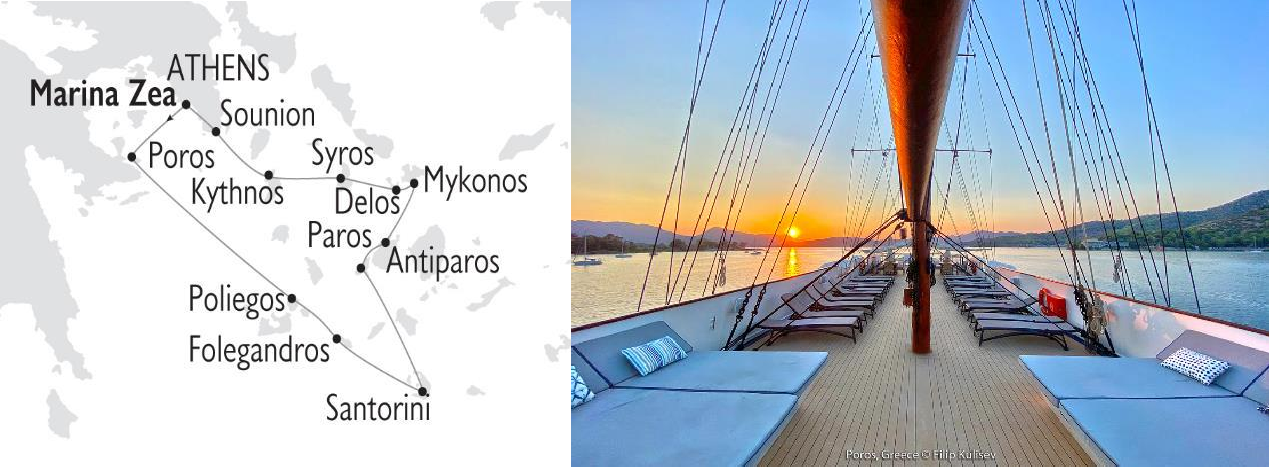 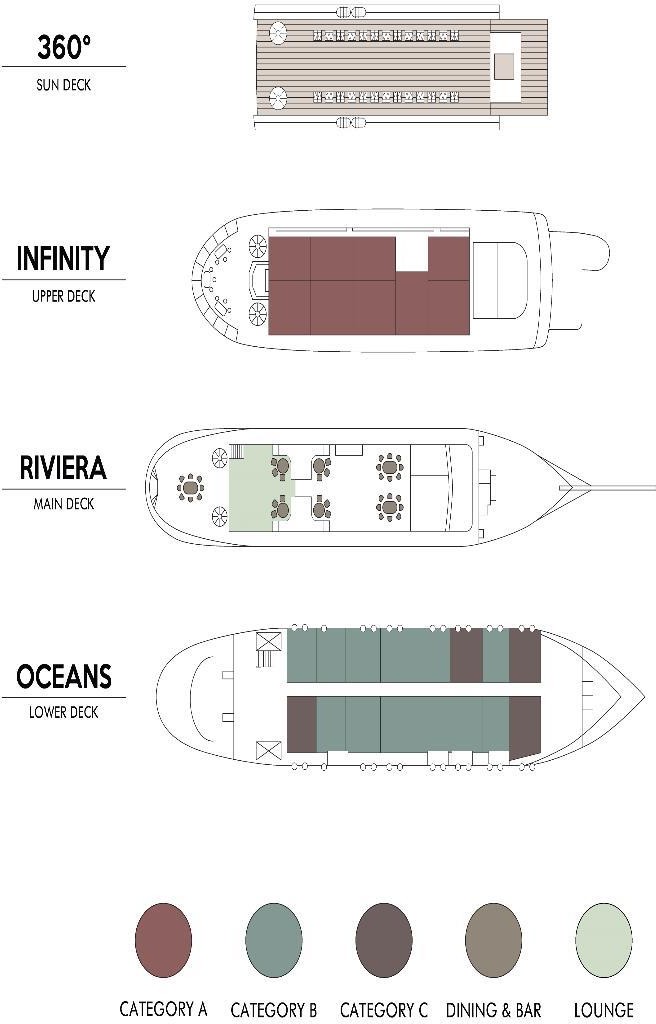 THE MOTOR SAILER GALILEO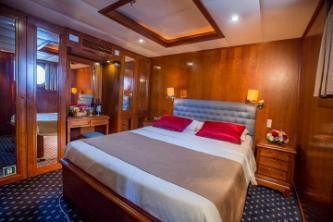 CABIN SPECIFICATIONS:The Galileo’s 24 outside guest cabins are located on Upper and Lower Decks, all with large portholes. Elegantly decorated, they have either twin or double sized beds and bathrooms with showers en suite. Category B cabins have flex bedding arrangement. All the cabins are comfortably arranged and beautifully furnished with wooden furniture and light fabrics. Cabins have individually controlled A/C, offer storage space, and are fitted with flat-screen TV, mini fridge, telephone (for internal use), hairdryer, central music, public address system and safe boxes.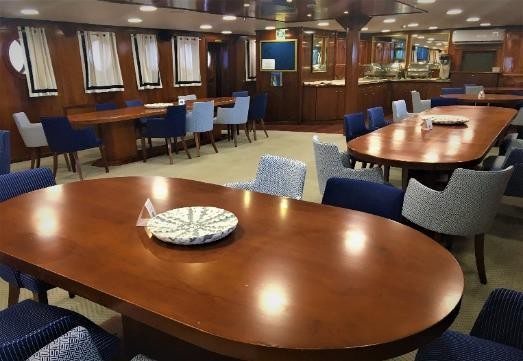 LIFE ON BOARDDuring the day, life on board centers around the indoor lounge area and dining room, as well as the outdoor areas at the Main, Upper and Sun decks. The Captain will drop anchor at secluded bays in beautiful uninhabited islands where weather permitting guests can enjoy swimming, snorkeling, kayaking.MAIN DECK LOUNGE & DINING ROOM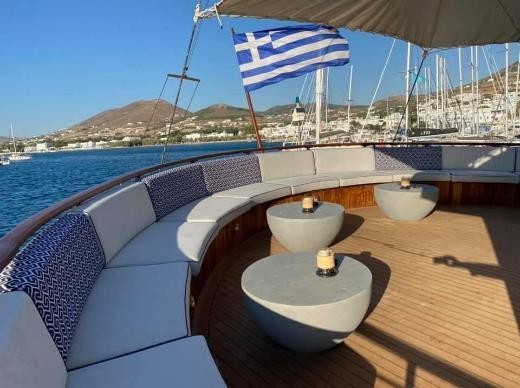 Renovated in 2020, the main deck lounge area with an American bar leads into a warm and elegant dining room finished with wood and carpet flooring, and beautiful soft fabrics. The spacious dining room seats all passengers in a single, unassigned seating and allows for spectacular views around you, while dining in an elegant environment. Food is served at the table or displayed on the state of the art hot & cold buffet which also includes an “a la minute cooking” section.UPPER DECK OUTDOOR LOUNGE AREAGuests on Galileo very much enjoy the shaded outdoor area with an outdoor bar where they can relax enjoying the most breathtaking sea views.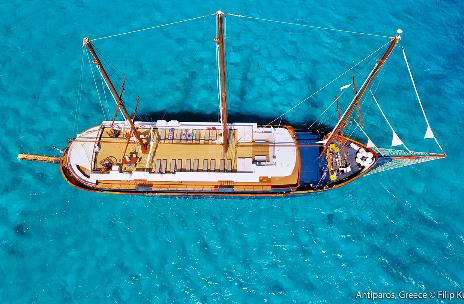 SUN DECKThe vessel features a Sun Deck with a sitting area to relax and enjoy unobstructed views and with ample Sun loungers’ space to sunbathe under the Mediterranean sun. In the evening you can watch the sunset, enjoy a drink overlooking the stars. Guests on the Galileo enjoy the shaded outdoor Bar area at the Upper Deck as well as the Sun Deck.☽OVERNIGHT IN PORTItineraries can be changed at the discretion of Variety Cruises and of the Vessel's Captain in case of adverse weather conditions - winds of 6/7 Beaufort or more depending on the vessel- on port authorities not allowing a vessel to leave port or in case of other extraordinary conditions. Such itinerary changes do not entitle automatically passengers to any refunds, but Variety Cruises guarantees that passengers are disembarked at the advertised port of disembarkation on time for their flights.*VALUE DATES DISCOUNT-10% ON ALL CRUISE FARES FOR THE RED STAR-MARKED SAILINGS###JEWELS OF THE CYCLADES CRUISES 2022FRIDAY DEPARTURES · 7-NIGHTS/8-DAYS · FROM ATHENS TO ATHENS, GREECEJEWELS OF THE CYCLADES CRUISES 2022FRIDAY DEPARTURES · 7-NIGHTS/8-DAYS · FROM ATHENS TO ATHENS, GREECEJEWELS OF THE CYCLADES CRUISES 2022FRIDAY DEPARTURES · 7-NIGHTS/8-DAYS · FROM ATHENS TO ATHENS, GREECEDAY 1FRIATHENS- POROS GREECEEmbarkation at Marina Zea in Athens, between 2-3 pm. Enjoy a welcome drink and meet your crew and fellow passengers. Sail for Poros for a short 3 hours visit, before set sail to Poliegos. Overnight at sea.DAY 2SATPOLIEGOS- FOLEGANDROS☽ GREECEMorning arrival in Poliegos, an uninhabited island known for its amazing beaches and turquoise waters. Morning swim stop followed by a BBQ on deck. Afternoon sailing to Folegandros, one of the most amazing and less known islands in the Aegean Sea. Walk the amazing Upper city and have the possibility to taste delicacies at traditional Greek taverns. Overnight in Folegandros.DAY 3SUNSANTORINI ☽GREECEEarly in the morning depart for Santorini. Morning arrival at Santorini (occasionally at anchor) to explore its unique capital Fira. Optional Excursion to Akrotiri excavations and a tour of the villages including the small, beautiful village of Oia known for its breathtaking view over the caldera. Overnight in Santorini.DAY 4MONANTIPAROS– PAROS☽ GREECEIn the morning you will enjoy a swim stop in an enchanting bay of Antiparos. Early noon arrival in Paros. Visit Parikia and the quaint village of Naoussa. Time to have a fun night and show us your dancing skills during our famous Greek Night. Overnight in Paros.DAY 5TUEDELOS- MYKONOS☽ GREECEOptional morning tour to the unique archaeological site of Delos, antiquity’s most sacred island. Later on, we stop at one of Mykonos beautiful bays for swimming off the ship before sailing into the port of Mykonos. The island of the jet setters is yours to explore, and the night is young. Overnight in Mykonos.DAY 6WEDSYROS☽GREECEAfter a morning swim we will arrive in Syros, the capital of the Cycladic islands where you can enjoy one of its beautiful sandy beaches or walk-through town and enjoy the unique architecture of the buildings. Overnight in Syros.DAY 7THUKYTHNOS – CAPE SOUNION- ATHENS☽ GREECEIn the morning we will arrive in Kythnos where you will enjoy a swim in Kolones bay and will then set sail for Marina Zea where we will arrive in the late afternoon via Cape Sounion, the temple of Poseidon. Captain’s Farewell Dinner and overnight in Marina Zea.DAY 8FRIATHENSGREECEDisembarkation at 9:00 am after breakfast.JEWELS OF THE CYCLADES CRUISES 2022 - SAILING DATESJEWELS OF THE CYCLADES CRUISES 2022 - SAILING DATESFrom Athens, Marina ZeaFriday Sailings2022 – on the M/S GALILEO:Apr: 22*, 29May: 06, 13, 20, 27June: 03, 10, 17, 24July: 01, 08, 15, 22, 29Aug: 05, 12, 19, 26Sep: 02, 09, 16, 23, 30Oct: 07, 14, 21CABIN CATEGORIESGross EURO Rates per person in BL/TWINCat C: Lower Deck, Twin or double beds€ 2,300Cat B: Lower Deck, Flexible beds€ 2,700Cat A: Upper Deck, Twin or double beds (Triple cabins available)€ 3,450Single Supplement60% for Cat C & B Cabins75% for Cat A Cabins3rd Person discount in Cat A30%“Children policy/Family offer as below*’’“Children policy/Family offer as below*’’Port Charges€ 295